令和４年８月２２日協同組合尼崎工業会 青年経営研究会メンバーの皆様へ協同組合　尼崎工業会ＴＭ研究会会　 長　　立 田　愛青研・ＮＬ研・土筆会・アマドンナ・ＡＥ研・ＴＭ研　　合同例会　開催のご案内　時下、ますますご清祥のこととお慶び申し上げます。　さてこの度、ＴＭ研究会主管で下記のとおり合同例会を開催する運びとなりました。日本にはこれまで多くの地震が発生し、そのたびに甚大な被害をもたらしてきました。　近い将来、南海トラフ巨大地震や首都直下地震等の大規模地震災害の発生も懸念されており、より一層の防災・危機管理の強化が求められています。　この例会を通じて、震災から得た教訓と防災に対する意識を高めていただき、個人を守り会社を守るための防災力向上の機会としていただきたく存じます。　また、一日のバス移動により、他のグループとの懇親を図っていきたいと考えておりますので、多くの方にご参加いただきますようよろしくお願い申し上げます。なお、新型コロナウイルス感染拡大の影響で、合同例会の開催を見合わせる場合がありますので、ご了承のほどお願い申し上げます。記　日　　時　　令和４年１０月４日（火）　８時４５分～１７時００分（予定）　行　　先　　人と防災未来センター・北淡震災記念公園　（貸切バス移動）　　行　　程　　０８：４５　　　　　　　　阪神尼崎駅北側　発　　（予定）　　　　　　　※出発時間までに集合場所にお集まり下さい　　　　　　　０９：３０－１１：３０　　『人と防災未来センター』研修・見学　　　　　　　１２：３０　　　　　　　　津名（昼食、たこせんべいの里他ショッピング）　　　　　　　１４：１０－１５：１０　　『北淡震災記念公園』研修・見学　　　　　　　１５：３０　　　　　　　　淡路ハイウェイオアシス（展望・休憩３０分）　　　　　　　１７：００　　　　　　　　阪神尼崎駅北側　着　　定　　員　　４５名（予定）　会　　費　　お一人様　２，０００円　　※締切日以降の参加キャンセルの場合は実費ご負担頂きます。　※回答期限：令和４年９月９日（金）　　下記回答フォームにてご回答下さい。　　回答フォーム　　　https://ssl.form-mailer.jp/fms/9699f43b755794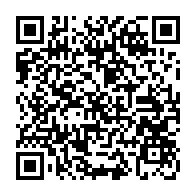 ※青研ＨＰ　https://seiken.aia-net.or.jp/　→「会員専用頁」でも出欠登録確認可能です。　　　　　　「会員専用頁」ログイン（共通）　ＩＤ：seiken　パスワード：reikai　　■発　　信　　　(協)尼崎工業会（山内）　ＴＥＬ０６（６４０１）１０７４　　　　　　　Ｅメール（青研専用）aia.seiken1983@gmail.com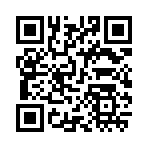 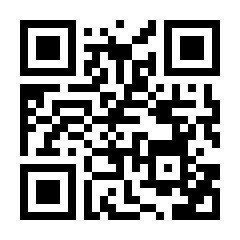 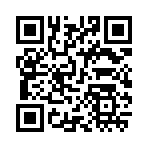 